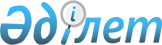 О Рябцеве А.Д.Постановление Правительства Республики Казахстан от 6 сентября 2002 года N 983

      Правительство Республики Казахстан постановляет: 

      Назначить Рябцева Анатолия Дмитриевича Председателем Комитета по водным ресурсам Министерства сельского хозяйства Республики Казахстан, освободив от ранее занимаемой должности. 



 

        Премьер-Министр 

      Республики Казахстан 

 

(Специалисты: Склярова И.В.,              Пучкова О.Я.)     
					© 2012. РГП на ПХВ «Институт законодательства и правовой информации Республики Казахстан» Министерства юстиции Республики Казахстан
				